ABOUT THE SCHEME 	The Scheme is aimed at providing Partial Financial Assistance (PFA) to Indian regular employees (Non-CSIR) for participation in International Scientific Events such as Conference, Seminar, Symposium, Workshop, etc. abroad. The scheme provides partial reimbursement upto 50% of actual airfare or Rs 30,000/- whichever is less, in economy/excursion class by Air India booked through Air India / government approved agents from the airport (nearest to the place of work in India) to the venue of the Event and back.ELIGIBILITY Applicant should be regular Non-CSIR employee (Faculty, Research Scientist, etc.) engaged in research and development activities at recognized Research/Academic/Educational Institution/organization. Scientist below the age of 50 years would be accorded preference.Minimum educational qualification is Post Graduation in Science or Bachelor degree in Engineering/ Technology / Medicine or equivalent qualification from a recognized University/ institution.Applicant should not have availed financial assistance for travel support from CSIR in the last 3 years.Applicants should have published papers in refereed journals in the last 5 years.Applicant should have an accepted paper for presentation as a single or lead author or has received invitation to chair a session or as a Keynote Speaker at the event.Application form must reach CSIR-HRDG at least 2 months in advance but not more than 4 months in advance. Incomplete / Late application form may not be considered.Application must be signed by the candidate and by duly authorized signatories at the academic institution where the applicant is working. No application would be entertained without signature of the authorized signatories in the column provided.The candidate is expected to attend the entire conference / event	In case the grant is sanctioned, the journey should be strictly performed by the shortest route in excursion/economy class by Air India. Tickets should be purchased directly from the booking counters/Website of Air India Airlines or through government of India approved travel agents namely viz. M/s Balmer Lawrie & Company, M/s Ashok Travels & Tours and IRCTC as warranted under Govt. of India orders in this subject. In case Air India does not operate a particular sector or tickets are not available for the date of journey, journey for that sector can be performed by Code share / partner airlines of Air India and a certificate from issuing agency reg non-availability of ticket by Air India / Air India does not operate that sector must be furnished. Please note that no deviation / exception will be permissible in this regard. GoI guidelines on Official air travel are available on https://doe.gov.in/sites/default/files/Guidlines_Air_Travel_19.07.2017.pdf 3.	DOCUMENTS TO BE SUBMITTED (PRE-SANCTION STAGE)Summary Sheet (Form-CSIR/PFA/19/SUM) and Application form (Form-CSIR/PFA/19/MAIN), placed at Annexure 1 and 2 respectively, complete in all respects, duly forwarded through proper channel, Letter of Acceptance / invitation from organizers,NOC / Permission from Institute (Place of work) for duration of stay abroad,Copy of Brochure/Announcement of the conference/Seminar/Symposia/Workshop,Abstract of the paper accepted for presentation, with details & affiliations of all co-authors, if any,In case the applicant is not the lead author, a certificate from the lead author indicating the circumstances of deputing the applicant to present the paper,Memo / estimate of air fare by Economy/ Excursion class by the  shortest route from Air-India / Govt approved travel agents.A copy of letter regarding commitment from any other national or international agency for any financial assistance, full or partial for travel, registration, per diem etc, if any,  andCertificate from the applicant that he/she has not availed travel support CSIR in the last 3 years.DECLARATION OF RESULTS AND ISSUE OF SANCTION LETTER	CSIR shall notify the result on its website (www.csirhrdg.res.in/results.htm) and also send the sanction letter to the selected candidates at the Communication address specified in the application form.  CSIR HRDG shall not be responsible for delay / loss of the sanction letter.  In the event, the candidate does not receive sanction letter within 10 days of declaration of results, s/he may write to tgsm[at]csirhrdg[dot]res[dot]in  requesting for a copy of sanction letter.  A copy of the sanction letter will be sent to the email ID specified by the candidate in his/her application form.  No interim correspondence will be entertained and canvassing in any form would lead to disqualification of the applicant.DOCUMENTS TO BE SUBMITTED FOR REIMBURSEMENT (POST COMPLETION OF EVENT)	The sanctioned amount, subject to actual as per rules, will be reimbursed to institute’s account post completion of event, subject to submission of following documents (ALL THE DOCUMENTS ( i to vi) TO BE SUBMITTED IN DUPLICATE – ORIGINAL plus one photocopy, all pages duly self-attested by the candidate) Claim Bill (Form-CSIR/PFA/19/GA) placed at Annexure 3Tour report (Form-CSIR/PFA/19/TR) placed at Annexure 4Ticket / e-ticket with boarding passes.  Please note that the claim bill will be admitted for reimbursement only if air ticket is booked through Air-India/ government approved travel agents as mentioned in INFORMATION AND INSTRUCTIONSA Certificate of participation at the scientific event from the organizers.Copy of sanction / approval letter related to travel support received for the trip from other organization, if any.NEFT form (duly verified and attested) giving bank details of your organization - Name as per bank records, bank name, branch name and address, account no, nature of account, IFSC code and MICR Code.  (Form-CSIR/PFA/19/NEFT placed at Annexure 5)Travels claims should be submitted with complete documents within 2 months (60 days) from the completion of the event for which travel is undertaken. Any claim received beyond 2 months will be entertained only in exceptional cases subject to submission of reasons for delay, duly forwarded through Head of the Organisation. In no case, the claim will be entertained after 4 months. Reimbursement would be done at the earliest subject to availability of funds.  The candidate will be informed by email details of UTR / Transaction ID, on successful transfer of fund to institute’s account.All communication may be addressed to: In-charge, Symposia and Travel Grant Unit, CSIR Human Resource Development Group, Room 302, CSIR Complex, (Opposite Institute of Hotel Management), Library Avenue, Pusa, New Delhi – 110012, India Email: tgsm[at]csirhrdg[dot]res[dot]in  Phone: 011-25841037Annexure 11.	Full Name Dr/Mr/Ms __________________     			___________________     			 __________________(In CAPITAL letters)		First Name					Middle Name					Last Name2.	Date of Birth: ___/___/_____ (DD/MM/YYYY Format) 3.	Designation and Affiliation: ________________________________________________4.	Name of Scientific Event (Conference/Symposium/Workshop/Training/etc): __________________ _______________________________________________________________________5.	Venue (City/ Country): _______________________________________6.	Dates (DD/MM/YY): From ___/___/20___    to    ___/___/20___7.	Number of Publications in indexed Journal: ______________ numbers8.	Attachments (Mandatory)(All pages of the Application and Attachments should be numbered and filled below)Signature of the Candidate:____________TO BE FILLED BY CSIR COMMITTEE EXPERT9.	Estimated cost of Air Travel in Indian currency: Rs.__________________ 10.	Amount Requested from CSIR:  Air Fare only Rs. ___________________11.	Recommendations of expert with reasons: Regretted/50% airfare (max of Rs 30,000/-) Signature of Expert: __________________Annexure 2MMARY SHEET1.	Full Name Dr/Mr./Ms   		_____________     			_______________      			_________________(In CAPITAL letters)		  First Name				Middle Name				     Last Name2. 	Date of Birth:		Date__ 	Month__ 	Year _____	3.	Gender:			Male:				Female		4.	Nationality: ______________________________5. 	 Designation/ Current Affiliation:    _________________________________________6.	Applicants address for Communication: _______________________________________City _____________  State ____________________   Pin __________________Contact No with STD code    ____   ________  Mob ___________ e-mail ID _______________7.	Place of Work: Dept:_______________________________________Institute____________________      City_____________ State ____________________    Pin __________________      Contact No with STD code    ____   ________   Mob ___________ E-mail ID ________8.	Educational qualifications:9.	Indicate your Basic Pay/Salary per month Rs._____________    10 Name of Scientific Conference /Symposium/ Workshop __________________________11.	Venue (City/ Country) : _______/  __________12. Dates (DD/MM/YY): From ___/___/20___    to     ___/___/20___13. Major discipline in which it falls (Pl tick mark √)       Chemical Sciences        Life Sciences        Engineering      Mathematical Sciences        Physical Sciences         Earth Environment, Ocean and Atmospheric Sciences         Medical Sciences          Multi-disciplinary      IT/ITES/Information Sciences14. Whether Presenting a research paper:      ORAL              POSTER (Attach copy of the abstract and letter of acceptance from the organizers) 15. Purpose of visit & its possible impact in the Indian context: (Attach separate sheet) ___________________________________________16.	Financial support already assured/approached from other sources:		- Organizer:                   ________________________________		- Parent Organization:   ________________________________		- Any other:                    ________________________________(Attach copies of letters if already sanctioned)17. Estimated cost of Air Fare: Rs.______ (Attach estimate from Air India / Govt approved agent)18.	Amount of assistance requested from CSIR for Air Fare (50% air fare subject to maximum of 
Rs 30,000/-): Rs. ____________________Note: In case the grant is sanctioned, The journey should be strictly performed by the shortest route in excursion economy class by Air India only. Tickets must be purchased directly from the booking counters/Website of Air India Airlines or by utilizing the services of Authorized Travel Agents viz. M/s Balmer Lawrie & Company, M/s Ashok Travels & Tours and IRCTC as warranted under Govt. of India orders in this subject. 19. State the name of the Authority (Director, registrar, Dean or any other designated authority) of society/Institution/organization to whom the grant can be released. (Please note that the grant cannot be released to an individual’s account):   ____________________________20.	Research papers published in indexed journals by the applicant in the last 5 years. (Attach Reprints of the two best papers. Do not include abstracts, conference proceedings etc.)21.	Details of foreign travel assistance received, if any, from CSIR in the last 3 years:22. Any other information:23. I further declare that the information furnished above is correct and that I have not availed support from CSIR in the last 3 years under this Scheme.Date:																		Signature of the ApplicantPlace:To be filled by the Head of the Department /Institution:(Application should not be forwarded beyond the enrolment / tenure period of the candidate)Recommendation of the Head of the department giving justification and relevance for seeking assistance: _____________________________________________________________________________________________________________________________________________________________________________________________________________________________________________________________________________________________________________________________________It is also certified that the information provided by the applicant is correct.________________________________________________		      _________________________________________________Signature of the Head Of the Department 	Signature of the Director/ Registrar/ Dean/ Principal / Head of the InstitutionName: _________________________________________	      Name:_______________________________________Date:							      Date: 							      Seal:Annexure 3Date______________To,						Head, HRD Group, CSIR Complex, Pusa, New Delhi-110012Reference 			CSIR Sanction No: PFA/______/___--HRD 1. 	Name of the candidate:	 ____________________________________________________2.	Complete Address of the candidate: ________   (with   City_________   State __________Pin __________)	Contact (with STD code) _____/__________ Mob ______________E-mail ID _____________3. 	Name of Conference/Symposium etc: _________________________________________4. 	Venue of Conference/Symposium: __________________________________5. 	Period of the Symposium/Seminar/Conference/Workshop etc: 6. 	Grant Sanctioned:  50% Air Fare (maximum of Rs 30,000/-) OR Amount  Rs______  7. 	Details of financial support (in Indian Rupees):NOTE : If air fare is also claimed from agency/ organization other than CSIR, pl attach their sanction letter and certificate from said agency confirming submission of original boarding pass to them, any.8. Mode of Travel:(i)	Whether traveled by Air India:	(Pl tick mark √) 	Yes/ No 	(ii)	If no in 8(i) above, the name of the Airline by which traveled:______________(iii)	State also the reason why this deviation was necessary:___________________9. 	Pl tick mark (√) the name of the authority to whom the NEFT payment is to be made: Note : Grant will be released in the account  of Institution /Organization onlyCertified that the amount claimed in this bill was utilized for the purpose for which it has been sanctioned, I attended the above conference / Symposium / workshop etc and all the particulars furnished above are correct.Sanction No: PFA/______________/_____--HRD TO BE FILLED BY CSIR-EMRBudget Head: P-80(103)Passed for Rs:________________ (Rupees ______________________________________________________________________)Name of the authority to whom the NEFT payment is to be made: Director/Registrar/ Dean / Medical Superintendent/ Principal/Finance Officer /______________________________ as per NEFT format enclosed.Deputy / Under Secretary/DDOTO BE FILLED BY CSIR-Audit ( EMR III )MBR No.________   Dated:____________      	Pay Rs.____________________   (Rupees:  _______________________________________________________________________)Dealing Assistant						                      SO (F&A) / F&AO / Dy FARs _______________ paid vide Cheque No ____________________  Dated _________  through NEFT / RTGS    Annexure 41	Name of applicant: ____________________________________________________2. 	Designation: ________________________________________________________3. 	Place of work:  Department ______________________________Institute ___________________________________           City _______________ State _______________ Pin ___________ Contact No. with STD code _______   _______________ Mob No. _____________  E-mail ID ______________________________      4. 	Name of Scientific Event: ___________________________________5. 	Place of Scientific Event:  ____________________________________6. 	Period of Scientific Event	From:___ /___/ ____		To	___ / ____/ ________7. 	Duration of Stay:  			From:___ /___/ ____		To	___ / ____/ ________	(Date of leaving the country and return	From:___ /___/ ____		To	___ / ____/ ________)8. 	Indicate specific ideas or knowledge acquired or frontiers in knowledge gained during your visit _____________________________________________________________________________________________________________________________________________________________________________________________________________________________________________________________________________________________________________________________  9. 	Highlights of event/findings reported and recommendations (Attach separate sheet)	_____________________________________________________________________________________________________________________________________________________________________________________________________________________________________________________________________________________________________________________________  10. 	Names of other scientists from India who participated with their address:	_____________________________________________________________________________________________________________________________________________________________________________________________________________________________________________________________________________________________________________________________  11.	Whether any linkage has been built between the scientist and foreign scientists and, if so their names and institutions: (Attach separate sheet if required):  	_____________________________________________________________________________________________________________________________________________________________________________________________________________________________________________________________________________________________________________________________  12. 	Any other observations: (Attach separate sheet if required):	_____________________________________________________________________________________________________________________________________________________________________________________________________________________________________________________________________________________________________________________________  _______________________________________Signature of the applicant with dateObservations of the Head of the department on usefulness of visit: _______________________________ ____________________________________________________________________________________________________________________________________________________________________________________________________________________________________________________________________________________________________________________________________________________________________________________________________________________________________________________________________________________________________________________________________________________________It is also certified that the information given by the applicant is correct.Signature of the Head of the Department/ Institution (if the applicant is Head of the department) along with Seal and DateAnnexure 5NATIONAL ELECTRONIC FUND TRANSFER (NEFT) FORMAT TO BE FILLED BY CSIRNarration: CSIR PFA (To be used by Bank while transferring the Payment/Grant)Deputy/Under Secretary/DDO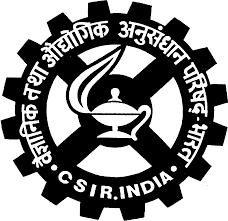 COUNCIL OF SCIENTIFIC AND INDUSTRIAL RESEARCHHUMAN RESOURCE DEVELOPMENT GROUPCSIR COMPLEX, OPP INSTITUTE OF HOTEL MANAGEMENTLIBRARY AVENUE, PUSA, NEW DELHI- 110012, INDIA Partial Financial Assistance (PFA) Scheme for Indian regular employees      ((Non-CSIR) for participation in International scientific events abroad ..d       INFORMATION AND INSTRUCTIONSForm-CSIR/PFA/19/SUMCOUNCIL OF SCIENTIFIC AND INDUSTRIAL RESEARCHHUMAN RESOURCE DEVELOPMENT GROUPCSIR COMPLEX, OPP INSTITUTE OF HOTEL MANAGEMENTLIBRARY AVENUE, PUSA, NEW DELHI- 110012, INDIA Partial Financial Assistance (PFA) Scheme for Indian regular employees      ((Non-CSIR) for participation in International scientific events abroad ..d       SUMMARY SHEETS.NoDetails of AnnexurePage Noa.Application FormFrom __ to ___b.Copy of Brochure / Announcement of Scientific EventFrom __ to __c.Letter of acceptance from the organizers for Oral/Poster Presentation  or invite to chair a Scientific session /as a keynote speakerFrom __ to ___d.Abstract of the paper for presentationFrom __ to ___eNOC/ Permission from Institute (Place of work) for duration of stay abroad From __ to ___fReprint of two best papers during last 5 yearsFrom __ to ___gAir India Memo / EstimateFrom __ to ___hSanction letters of financial support from other sources, if any.From __ to ___iAny other informationjBrief CVForm-CSIR/PFA/19/MAINCOUNCIL OF SCIENTIFIC AND INDUSTRIAL RESEARCHHUMAN RESOURCE DEVELOPMENT GROUPCSIR COMPLEX, OPP INSTITUTE OF HOTEL MANAGEMENTLIBRARY AVENUE, PUSA, NEW DELHI- 110012, INDIA Partial Financial Assistance (PFA) Scheme for Indian regular employees      ((Non-CSIR) for participation in International scientific events abroad ..d       MAIN APPLICATIONDegree University / InstituteYear of Passing/ Expected Completion Date%age of MarksDivision1. M Sc / MBBS / BE/ B Pharma /__(Pl tick mark √)2. PhD / MD / ME/ M Pharma/_______(Pl tick mark √)3. OthersS. NoNames of all authorsTitle of the paperName of the Journal and Volume, Year and Page Number1:OrganizationYear (Date)Place VisitedSanction No.Amount Received (in Rs.)Form-CSIR/PFA/19/GACOUNCIL OF SCIENTIFIC AND INDUSTRIAL RESEARCHHUMAN RESOURCE DEVELOPMENT GROUPCSIR COMPLEX, OPP INSTITUTE OF HOTEL MANAGEMENTLIBRARY AVENUE, PUSA, NEW DELHI- 110012, INDIA Partial Financial Assistance (PFA) Scheme for Indian regular employees      ((Non-CSIR) for participation in International scientific events abroad ..d       Grant-in-Aid bill (To be filled by the applicant and submitted in duplicate)FromFromFromToToToDateMonthYearDateMonthYear20__20__Name of the OrganizationAir Fare Sanctioned(in Indian Rupees):Air Fare Expenditure(in Indian Rupees):CSIRDSTICMRHost Org.Parent Org.Others if anyS.No.AuthorityMark √DirectorRegistrarDeanFinance OfficerMedical Superintendent PrincipalAny Other Authority designated by your Organization/Institute(Kindly specify _______________________________________________________)______________________________Signature of the applicant____________________________________________________            Signature of the Director/ Registrar/ Dean/ Principal / Head of the Institution with Seal and dateForm-CSIR/PFA/19/TRCOUNCIL OF SCIENTIFIC AND INDUSTRIAL RESEARCHHUMAN RESOURCE DEVELOPMENT GROUPCSIR COMPLEX, OPP INSTITUTE OF HOTEL MANAGEMENTLIBRARY AVENUE, PUSA, NEW DELHI- 110012, INDIA Partial Financial Assistance (PFA) Scheme for Indian regular employees      ((Non-CSIR) for participation in International scientific events abroad ..d       TOUR REPORT PROFORMA  (To be filled by the applicant and submitted in duplicate)Form-CSIR/PFA/19/NEFT1Account Holders Name/Name of the Beneficiary2Bank Account Number3Name of the Bank4Branch Address5Branch Code6Account type/Nature of Account(Pl tick √ mark)SavingCurrentOverdraft7IFSC Code of the Bank8MICR Number9Mobile No. of the Candidate10Email id of the Candidate____________________Signature of the Head of the Institute/Director/Registrar/Dean/ principal /Administrative Officer/Finance Officer Name:  ________________________Date: ________________________SealCertified by (Bank) _____________________________Signature of the Bank Official  Name:  ________________________Date: ________________________Seal